Проводится профилактическая акция "Ваш участковый!".

Познакомим Вас с участковым уполномоченным полиции, лейтенантом полиции Лысовым Романом Александровичем.

Роман Лысов обслуживает административный участок № 4 в который входит: Улицы: Ленина:д.1,3,5,7,9.11,13,15,17,19,21,
23,25,27,29,31,33,37,39,41,43,45,47,49,51,53,55,57, Рабочая: д. 1,4,5,6,7,8,9,10,11,12,14,16,17,18,19,21,23,26,27,28,29,30,33, Социалистическая:д.1,2,3,4,5,6,7,8,9,11,13,14,15,16,17,18,19,20,21,22,23,
25,27,31,32,38, Комсомольская д.1,2,3,4,5,6,7,8,9,10,11,12,13,14,15,
16,17,18,19,20,21,22,23,24,25,26,27,28,29,31,33,35,37,39,41,43,45,47,49,51,53,55,59,61,63,65,67,69,71,73,75,77,79,81,83,85, 34,36,42,44,46,48,50, Юрюзанская: д. 1,3,5,7,8,9,10,11,12,13,15,16,19,21,23,25,27, Мастерская, дамба от слива до Нового моста.

Сообщить Роману Лысову об известных Вам преступлениях и правонарушениях на административном участке № 4 можно лично, придя: в участковый пункт полиции №2 (УПП), г.Усть-Катав ул. Ленина д.42, либо по телефону 8-999-587-36-06.

Часы приема граждан: вторник с 17:00 час. до 19:00 час., четверг с 17:00 час. до 19:00 час., суббота с 15:00 час. до 16:00 час.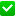 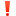 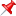 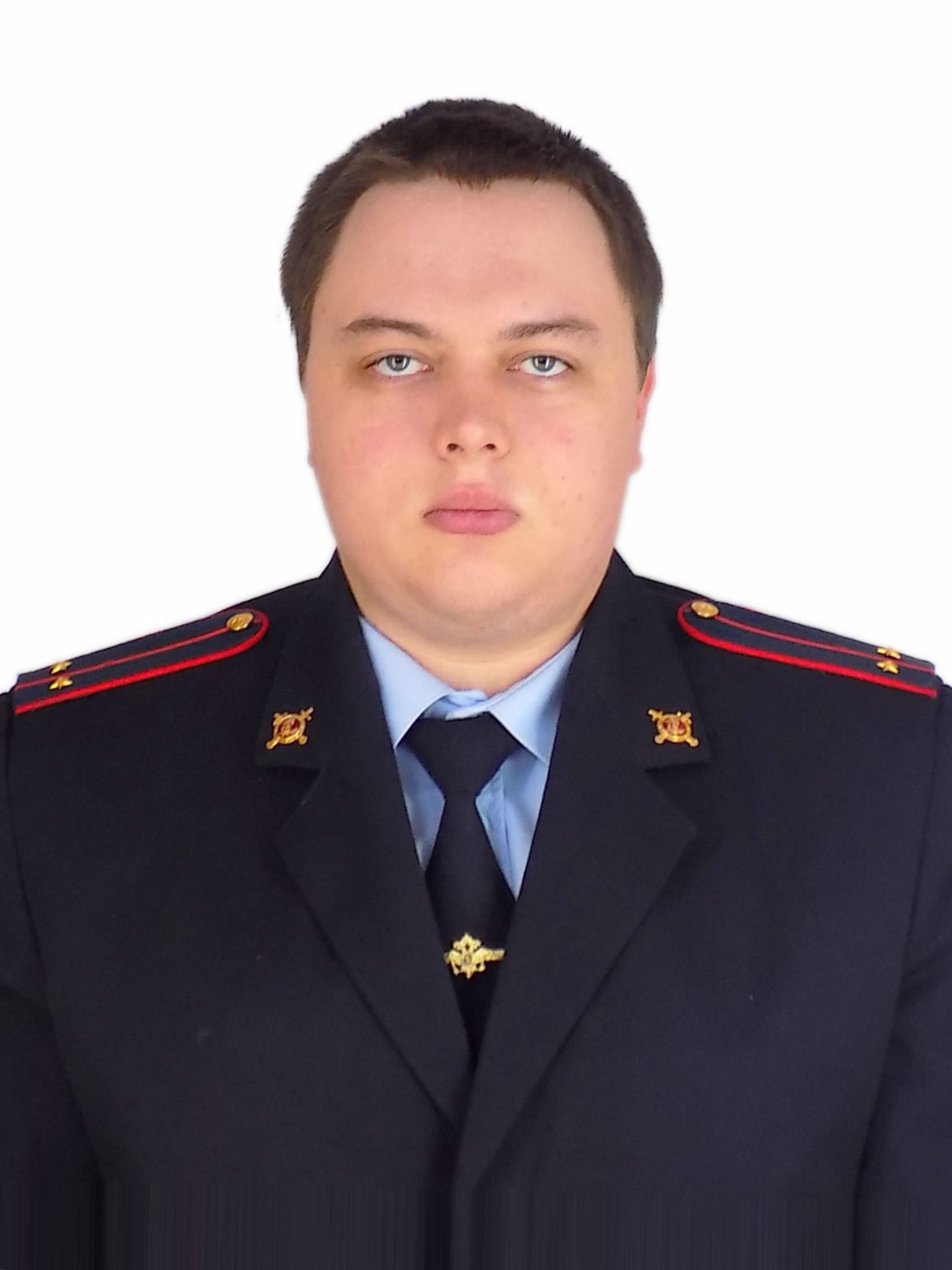 